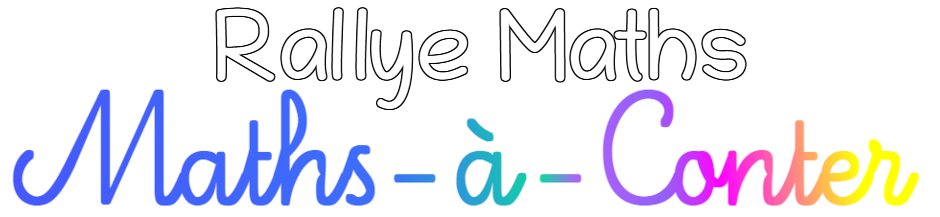 Manche 1 – Le Petit Chaperon RougeDéfi 1 – Attention au loup ! – (10 points)Ces loups ont été réalisés avec des pièces de Tangram. A toi de les reproduire avec les pièces de l’annexe 1.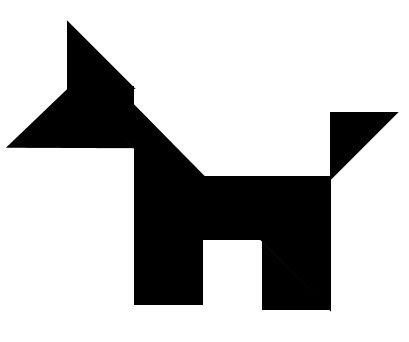 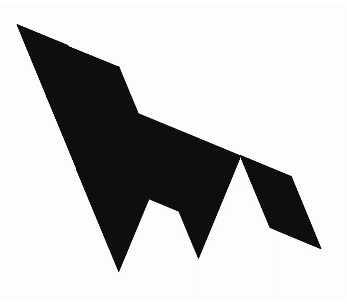 Défi 2 – Cache - cache – (10 points)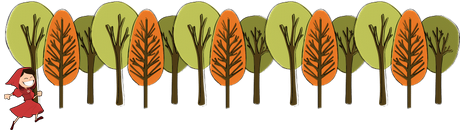 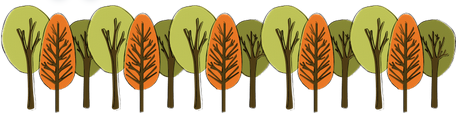 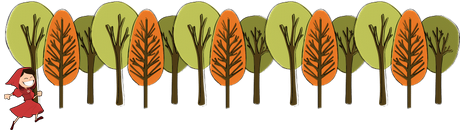 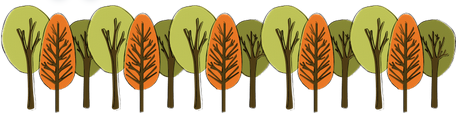 Pour les CP et les CE1 :Le loup est caché derrière le quinzième arbre. Pour y arriver, il a avancé de 7 arbres. Où était-il avant ?Pour les CE1 seulement :Depuis le quinzième arbre, le loup continue d’avancer en se cachant. Il avance de deux arbres à chaque fois et il avance 4 fois.Derrière quel arbre va-t-il se trouver ? Défi 3 – Cueillette – (10 points)Pour les CP et CE1 :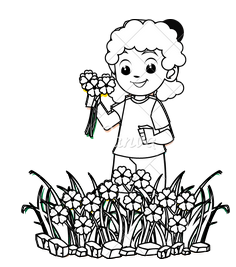 Le Petit Chaperon rouge s’arrête pour cueillir des fleurs. Il cueille 3 fleurs rouges puis 5 fleurs jaunes. Il cueille aussi 3 fleurs violettes. Combien a-t-il cueilli de fleurs ?Pour les CE1 seulement : Combien doit-il cueillir de fleurs en plus pour en avoir 20 dans son bouquet ?Défi 4 – Dans mon panier – (10 points)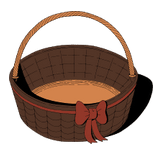 Le Petit Chaperon Rouge remplit son panier mais il ne peut y placer que trois aliments, tous différents (annexe2).Pour les CP :Trouve toutes les solutions possibles avec les aliments suivants :Pour les CE1 :Trouve toutes les solutions possibles avec les aliments suivants :Défi 5 – Le meilleur chemin – (10 points)Aide le Petit Chaperon rouge à retrouver le chemin le plus court pour rejoindre la maison de sa grand-mère.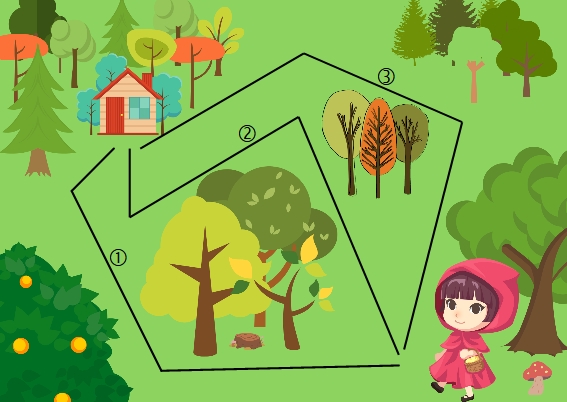 Annexe 1 – Défi 1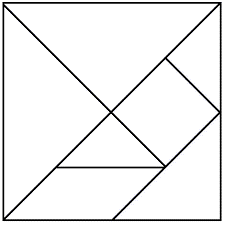 Annexe 2 – Défi 4Une galette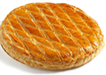 Une bouteille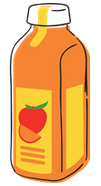 Un pot de confiture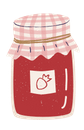 Une boite d’œufs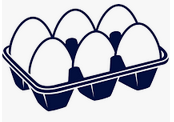 Une galetteUne bouteilleUn pot de confitureUne boite d’œufsUn pot de miel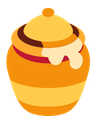 